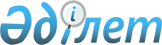 О некоторых вопросах ввоза сахара-сырца тростникового на территорию Республики КазахстанПриказ Министра сельского хозяйства Республики Казахстан от 14 мая 2024 года № 158. Зарегистрирован в Министерстве юстиции Республики Казахстан 16 мая 2024 года № 34371
      Примечание ИЗПИ!      Порядок введения в действие см. п. 5.
      В соответствии с пунктом 3 статьи 16 Закона Республики Казахстан "О регулировании торговой деятельности", подпунктом 2) пункта 3 статьи 16 Закона Республики Казахстан "О государственной статистике" и подпунктом 7.1.67 пункта 7 Решения Комиссии Таможенного союза от 27 ноября 2009 года № 130 "О едином таможенно-тарифном регулировании Евразийского экономического союза" ПРИКАЗЫВАЮ:
      1. Утвердить:
      1) Правила подтверждения целевого назначения товаров согласно приложению 1 к настоящему приказу; 
      2) форму подтверждения целевого назначения товаров согласно приложению 2 к настоящему приказу.
      2. Признать утратившими силу некоторые приказы Министерства сельского хозяйства Республики Казахстан по перечню согласно приложению 3 к настоящему приказу. 
      3. Департаменту агропродовольственных рынков и переработки сельскохозяйственной продукции Министерства сельского хозяйства Республики Казахстан в установленном законодательством порядке обеспечить:
      1) государственную регистрацию настоящего приказа в Министерстве юстиции Республики Казахстан;
      2) размещение настоящего приказа на интернет-ресурсе Министерства сельского хозяйства Республики Казахстан после его официального опубликования.
      4. Контроль за исполнением настоящего приказа возложить на курирующего вице-министра сельского хозяйства Республики Казахстан.
      5. Настоящий приказ вводится в действие после дня его официального опубликования и распространяется на правоотношения, возникшие с 11 марта 2024 года и действует по 31 декабря 2024 года включительно.
      "СОГЛАСОВАН"Министерство финансовРеспублики Казахстан
      "СОГЛАСОВАН"Министерство торговли и интеграцииРеспублики Казахстан
      "СОГЛАСОВАН"Бюро национальной статистикиАгентства по стратегическомупланированию и реформамРеспублики Казахстан
      "СОГЛАСОВАН"Министерство национальной экономикиРеспублики Казахстан Правила подтверждения целевого назначения товаров Глава 1. Общие положения
      1. Настоящие Правила подтверждения целевого назначения товаров (далее – Правила) разработаны в соответствии с пунктом 3 статьи 16 Закона Республики Казахстан "О регулировании торговой деятельности" и подпунктом 7.1.67 пункта 7 Решения Комиссии Таможенного союза от 27 ноября 2009 года № 130 "О едином таможенно-тарифном регулировании Евразийского экономического союза" (далее – Решение) и определяют порядок подтверждения целевого назначения товаров.
      2. Уполномоченный орган в области развития агропромышленного комплекса (далее – уполномоченный орган) осуществляет подтверждение целевого назначения ввозимого сахара-сырца тростникового (код Товарной номенклатуры внешнеэкономической деятельности Евразийского экономического союза: субпозиции 1701 13; 1701 14), предназначенного для промышленной переработки в Республике Казахстан, в размере не более 300 000 (триста тысяч) тонн. Глава 2. Порядок подтверждения целевого назначения товаров
      3. Для получения подтверждения целевого назначения сахара-сырца тростникового, предназначенного для промышленной переработки в Республике Казахстан, заявителем подается заявка на получение подтверждения целевого назначения товаров по форме согласно приложению 1 к настоящим Правилам (далее – заявка).
      К заявке прилагаются:
      копии контрактов (договоров), на основании которых планируется осуществить ввоз сахара-сырца тростникового;
      копии платежных документов, подтверждающих оплату декларируемого товара;
      копии контрактов (договоров) между организацией, осуществляющей ввоз сахара-сырца тростникового и организацией, осуществляющей его промышленную переработку (не предоставляется в случае ввоза сахара-сырца тростникового организацией, осуществляющей его промышленную переработку). 
      4. Документы, составленные на иностранном языке, предоставляются с переводом на казахский либо русский язык. Верность перевода с одного языка на другой либо подлинность подписи переводчика необходимо нотариально засвидетельствовать в соответствии со статьей 80 Закона Республики Казахстан "О нотариате".
      5. Заявка, подписанная первым руководителем заявителя, либо уполномоченным лицом на основании соответствующего документа, подтверждающего полномочия, и прилагаемые к заявке документы предоставляются нарочно через канцелярию уполномоченного органа или в электронном виде на электронный адрес канцелярии уполномоченного органа.
      Заявка и прилагаемые к заявке документы принимаются и регистрируются в канцелярии уполномоченного органа в день их поступления с присвоением регистрационного номера и даты, и направляются в структурное подразделение уполномоченного органа, непосредственно осуществляющее рассмотрение документов (далее – структурное подразделение). 
      При обращении заявителя после окончания рабочего времени, в выходные и праздничные дни согласно трудовому законодательству Республики Казахстан, прием заявок и выдача подтверждений целевого назначения ввозимого товара осуществляются в ближайший следующий за ним рабочий день.
      6. Структурное подразделение в течение 2 (двух) рабочих дней со дня получения заявки рассматривает и проверяет заявку на предмет полноты и соответствия требованиям настоящих Правил.
      В случае установления неполноты представленных сведений и (или) несоответствия заявки требованиям настоящих Правил, уполномоченный орган в срок, указанный в части первой настоящего пункта, направляет заявителю уведомление, в котором указывает, каким требованиям не соответствует представленная заявка. Уведомление направляется на электронный адрес, указанный заявителем в заявке. 
      Срок для приведения заявки в соответствие требованиям настоящих Правил составляет 2 (два) рабочих дня.
      В случае, если в течение 2 (двух) рабочих дней заявитель не привел заявку в соответствие с требованиями настоящих Правил, уполномоченный орган направляет на электронный адрес заявителя, указанный в заявке, мотивированный отказ в произвольной форме с указанием конкретных причин отказа заявителю.
      7. В случае положительного рассмотрения заявки структурное подразделение в течение 3 (трех) рабочих дней готовит проект подтверждения целевого назначения товаров по форме согласно приложению 2 к настоящему приказу за подписью руководителя уполномоченного органа либо лица, исполняющего его обязанности.
      Подтверждение целевого назначения товаров направляется заявителю по почте заказным письмом с уведомлением о вручении либо представляется нарочно через канцелярию уполномоченного органа.
      8. Использование сахара-сырца тростникового, помещенного под таможенную процедуру выпуска для внутреннего потребления с применением тарифной льготы в соответствии с подпунктом 7.1.67 пункта 7 Решения, допускается исключительно в соответствии с его целевым назначением. Сахар белый, полученный в результате промышленной переработки ввезенного с применением тарифной льготы сахара-сырца тростникового, предусмотренной подпунктом 7.1.67 пункта 7 Решения, может использоваться и (или) реализовываться исключительно на территории Республики Казахстан и не подлежит вывозу в иные государства-члены Евразийского экономического союза.
      Ограничения по пользованию и (или) распоряжению сахаром-сырцом тростниковым, помещенным под таможенную процедуру выпуска для внутреннего потребления с применением тарифной льготы, предусмотренной подпунктом 7.1.67 пункта 7 Решения, действуют до момента его поступления на склад организации, осуществляющей промышленную переработку сахара-сырца тростникового, но не более 1 года со дня выпуска такого товара в соответствии с таможенной процедурой выпуска для внутреннего потребления. Документом, подтверждающим поступление товара на склад организации является копия акта приема или акта приема-передачи такого товара.
      9. Организация, осуществляющая ввоз сахара-сырца тростникового, и организация, осуществляющая промышленную переработку сахара-сырца тростникового, ежегодно в срок до 31 декабря отчетного года предоставляют в уполномоченный орган отчет о целевом использовании сахара-сырца тростникового по форме согласно приложению 2 к настоящим Правилам.
      10. В случае несогласия с результатом рассмотрения заявки, заявитель обжалует решение уполномоченного органа в соответствии с пунктом 91 Административного процедурно-процессуального кодекса Республики Казахстан. Заявка на получение подтверждения целевого назначения товаров
      ________________________________________________________________________,(полное наименование юридического лица или фамилия, имя, отчество (при наличии) физического лица)
      просит выдать подтверждение целевого назначения на ввоз сахара-сырца      тростникового (код Товарной номенклатуры внешнеэкономической деятельностиЕвразийского экономического союза (далее – ТН ВЭД ЕАЭС): субпозиций 1701 13и 1701 14), предназначенного для промышленной переработкив Республике Казахстан, в количестве _____________ тонн, согласно подпункту 7.1.67пункта 7 Решения Комиссии Таможенного союза от 27 ноября 2009 года № 130"О едином таможенно-тарифном регулировании Евразийского экономического союза".Гарантирую, что сахар белый, полученный в результате промышленной переработкиввезенного с применением тарифной льготы сахара-сырца тростникового, будетиспользован и (или) реализован исключительно на территории Республики Казахстан,а также не будет перенаправлен на территории других государств-членовЕвразийского экономического союза.В соответствии с частью 1 статьи 2 Предпринимательского кодекса РеспубликиКазахстан уведомлен, что предпринимательская деятельность осуществляетсяот имени, за риск и под имущественную ответственность предпринимателя.
      Руководитель __________________________________ _________(фамилия, имя, отчество (при наличии)) (подпись)"____" __________ 20___ года
      Форма, предназначенная для сбора административных данныхПредставляется: в Министерство сельского хозяйства Республики КазахстанФорма административных данных размещена на интернет-ресурсе: www.gov.kz Отчет о целевом использовании сахара-сырца тростникового
      Индекс формы административных данных: № 1-ОЦИССТПериодичность: ежегодный Отчетный период: 20__ годКруг лиц, представляющих информацию: организация, осуществляющаяпромышленную переработку сахара-сырца тростникового, и организация,осуществляющая ввоз сахара-сырца тростникового.Срок представления формы административных данных:ежегодно в срок до 31 декабря отчетного года.
      Пояснение по заполнению формы, предназначенной для сбора административныхданных "Отчет о целевом использовании сахара-сырца тростникового" приведенов приложении к настоящей форме.Наименование _______________________________________________________Адрес ______________________________________________________________Телефон ____________________________________________________________Адрес электронной почты _____________________________________________Руководитель или лицо, исполняющее его обязанности______________________________________(подпись/электронная цифровая подпись)______________________________________(фамилия, имя, отчество (при его наличии)) Пояснение по заполнению формы, предназначенной для сбора административных данных "Отчет о целевом использовании сахара-сырца тростникового" Глава 1. Общие положения
      1. Настоящее пояснение определяет единые требования по заполнению формы, предназначенной для сбора административных данных "Отчет о целевом использовании сахара-сырца тростникового" (далее – Форма).
      2. Форма подписывается руководителем, либо лицом, исполняющим его обязанности, с указанием его фамилии и инициалов.
      3. Форма заполняется на государственном и русском языках. Глава 2. Пояснение по заполнению Формы
      4. В графе 1 Формы указывается порядковый номер.
      5. В графе 2 Формы указывается наименование товара.
      6. В графе 3 Формы указывается код Товарной номенклатуры внешнеэкономической деятельности Евразийского экономического союза.
      7. В графе 4 Формы указывается единица измерения.
      8. В графе 5 Формы указывается количество ввезенного товара.
      9. В графе 6 Формы указывается объем переработанного сахара, полученного в результате промышленной переработки ввезенного с применением тарифной льготы сахара-сырца тростникового.
      10. В графе 7 Формы указывается наименование организации, осуществляющей промышленную переработку сахара-сырца тростникового. Данная графа заполняется организацией, осуществляющей ввоз сахара-сырца тростникового. Подтверждение целевого назначения товаров
      Ввозимые ___________________________________________________________,(полное наименование юридического лица или фамилия, имя, отчество (при наличии)физического лица, индивидуальный идентификационный номер/бизнес-идентификационный номер)согласно ____________________________________________________________(реквизиты контракта (договора), на основании которого осуществляется ввозсахара-сырца тростникового)____________________________________________________________________(реквизиты контрактов (договоров) между организацией, осуществляющей ввозсахара-сырца тростникового и организацией, осуществляющей его промышленнуюпереработку (не заполняется в случае ввоза сахара-сырца тростникового организацией,осуществляющей его промышленную переработку))________________________________________________________________________________________________________________________________________(наименование товара, количество, стоимость в валюте контракта (договора))предназначены для промышленной переработки.Министр _____________ ____________________________________(подпись) (фамилия, инициалы)Место печати"____" ____________ 20___ года Перечень утративших силу некоторых приказов Министерства сельского хозяйства Республики Казахстан
      1. Приказ Министра сельского хозяйства Республики Казахстан от 22 февраля 2022 года № 47 "О некоторых вопросах ввоза сахара белого и сахара-сырца тростникового на территорию Республики Казахстан" (зарегистрирован в Реестре государственной регистрации нормативных правовых актов № 26904).
      2. Приказ Министра сельского хозяйства Республики Казахстан от 11 апреля 2022 года № 104 "О внесении изменений в приказ Министра сельского хозяйства Республики Казахстан от 22 февраля 2022 года № 47 "О некоторых вопросах ввоза сахара белого и сахара-сырца тростникового на территорию Республики Казахстан" (зарегистрирован в Реестре государственной регистрации нормативных правовых актов № 27525).
      3. Приказ исполняющего обязанности Министра сельского хозяйства Республики Казахстан от 5 июля 2022 года № 213 "О внесении изменений и дополнения в приказ Министра сельского хозяйства Республики Казахстан от 22 февраля 2022 года № 47 "О некоторых вопросах ввоза сахара белого и сахара-сырца тростникового на территорию Республики Казахстан" (зарегистрирован в Реестре государственной регистрации нормативных правовых актов № 28712).
      4. Приказ Министра сельского хозяйства Республики Казахстан от 13 сентября 2022 года № 290 "О внесении изменений и дополнения в приказ Министра сельского хозяйства Республики Казахстан от 22 февраля 2022 года № 47 "О некоторых вопросах ввоза сахара белого и сахара-сырца тростникового на территорию Республики Казахстан" (зарегистрирован в Реестре государственной регистрации нормативных правовых актов № 29551).
      5. Приказ исполняющего обязанности Министра сельского хозяйства Республики Казахстан от 1 июня 2023 года № 212 "О некоторых вопросах ввоза сахара-сырца тростникового на территорию Республики Казахстан" (зарегистрирован в Реестре государственной регистрации нормативных правовых актов № 32679).
					© 2012. РГП на ПХВ «Институт законодательства и правовой информации Республики Казахстан» Министерства юстиции Республики Казахстан
				
      Министр сельского хозяйстваРеспублики Казахстан

А. Сапаров
Приложение 1 к приказу
Министр сельского хозяйства
Республики Казахстан
от 14 мая 2024 года № 158Приложение 1
к Правилам подтверждения
целевого назначения товаровФорма
Заявитель
Вид деятельности (код по общему классификатору видов экономической деятельности)
Адрес местонахождения (юридический адрес) заявителя
Телефон, электронная почта заявителя
Индивидуальный идентификационный номер/бизнес-идентификационный номер заявителя
Номер контракта (договора)
Дата контракта (договора)
Таможенный орган, через который будет произведен ввоз товара
Код ТН ВЭД ЕАЭС
Наименование товара
Единица измерения
Количество
Цена за единицу в валюте платежа
Сумма в валюте платежа
Производитель
Страна-производитель
Организация, осуществляющая промышленную переработку сахара-сырца тростникового Приложение 2
к Правилам подтверждения
целевого назначения товаровФорма
№
Наименование товара
Код Товарной номенклатуры внешнеэкономической деятельности Евразийского экономического союза
Единица измерения
Количество ввезенного товара
Объем переработанного сахара
Наименование организации, осуществляющей промышленную переработку сахара-сырца тростникового
1
2
3
4
5
6
7Приложение к форме,
предназначенной для сбора
административных данных
"Отчет о целевом использовании
сахара-сырца тростникового"Приложение 2 к приказу
Министр сельского хозяйства
Республики Казахстан
от 14 мая 2024 года № 158ФормаПриложение 3 к приказу
Министр сельского хозяйства
Республики Казахстан
от 14 мая 2024 года № 158